RÉSULTATS SHIDOKAN KARATÉ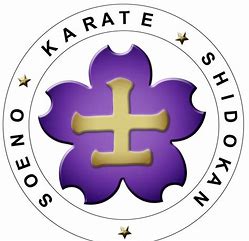 POUSSIN FILLE :1er : GAUDEL Louane – ASVL2ème : CADOT Justine - VILLEFRANCHE KARATÉ3ème : QUAGLIA Giulia - DRAGON ST PANCRACEPOUSSIN LEGER HOMME :1er : GIRARD Charlie – DRAGON ST PANCRACE2ème : NAIT SIDOUS – LE CANNET3ème : BORGA Joseph – STADE LAURENTIN KARATÉ3ème : CANAL Evan – KARATÉ CLUB TOURETTEPOUSSIN MOYEN HOMME :1ER : FARAUT Timéo - DRAGON ST PANCRACE2ème : VEZIANO Sevan – VILLEFRANCHE KARATÉ3ème : GALLUCCIO Mathias - STADE LAURENTIN KARATÉ3ème : MASSA Lino - STADE LAURENTIN KARATÉPOUSSIN HOMME :1er : PLANTE Rémi – VILLEFRANCHE KARATÉ2ème : BORNET Louis – DRAGON ST PANCRACE3ème : DAVID Vlad – KARATÉ CLUB TOURETTE3ème : NAKARA Ali - KARATÉ CLUB TOURETTEPOUSSIN LOURD HOMME :1er : BENITES CANO Elyes – SAISHO DOJO2ème : SANTINI Alessio – SAISHO DOJO3ème : DAMEROT Nicolas – DRAGON ST PANCRACE3ème : HERREMANS Paul - VILLEFRANCHE KARATÉPUPILLE LEGERE FILLE :1er : GIACOLINI Andréa – DRAGON ST PANCRACE2ème : GIACOLINI Lily – DRAGON ST PANCRACE3ème : TANTILLO Giulia – DRAGON ST PANCRACE3ème : CARLIN Ereyvanne - ESVL PUPILLE FILLE :1er : GRAVEROT Emma – KARATÉ CLUB TOURETTE2ème : MARCHIONE Elisa – DRAGON ST PANCRACE3ème : NICODEME Karine – BACH MYPUPILLE LOUDE FILLE :1er : EL HAMDI Amna – SAISHO DOJO2ème : FIGUERAS Awa - VILLEFRANCHE KARATÉPUPILLE LEGER HOMME :1er : CHAPUIS Mathieu – STADE LAURENTIN KARATÉ2ème : DI MATTIA Leonid – STADE LAURENTIN KARATÉ3ème : SAHOUR Meydan - STADE LAURENTIN KARATÉPUPILLE HOMME :1er : MERCIECA Angelo – DRAGON ST PANCRACE2ème : BAHADERIAN enzo – STADE LAURENTIN KARATÉ3ème : HOURMILOUGUE Hugo - VILLEFRANCHE KARATÉ3ème : HAYOT Andréa - DRAGON ST PANCRACEPUPILLE MOYEN HOMME :1er : SIEGEL Mickaël - STADE LAURENTIN KARATÉ2ème : CHICHE Florent - STADE LAURENTIN KARATÉ3ème : GHANMI Abdallah – BACH MY3ème : MADANI Lyess - KARATÉ CLUB TOURETTEPUPILLE LOURD HOMME :1er : ALOUANE Emir - STADE LAURENTIN KARATÉ2ème : PERI Angelo - KARATÉ CLUB TOURETTE3ème : DAVID Stefan - KARATÉ CLUB TOURETTE3ème : BOUJNAH Ryan – SHIDOKAN VENCEBENJAMIN LEGERE FILLE :1er : PONCET Manon – BACH MY2ème : ROSE Nicole - ESVLBENJAMIN LOURDE FILLE :1er : HURIER Luna - DRAGON ST PANCRACE2ème : SETOUANE Celia – EJK GOLFE JUANBENJAMIN LEGER HOMME :1er : BERMOND Valentin – SAISHO DOJO2ème : CAROUAN Kenzo - SHIDOKAN VENCE3ème : THEVENET Eric - STADE LAURENTIN KARATÉ3ème : GAZIN Marcus - DRAGON ST PANCRACEBENJAMIN HOMME :1er : KHALIL Solal – STADE LAURENTIN KARATÉ2ème : LOUVEL Hugo – BACH MY3ème : RATTI Thybo – EJK GOLFE JUAN3ème : LUNETTA Tyron - EJK GOLFE JUANBENJAMIN MOYEN HOMME :1er : BERMOND Hugo – SAISHO DOJO2ème : VUILLEMARD Lino – DRAGON ST PANCRACE3ème : DEMANCHE Alessandro – EJK GOLFE JUAN3ème : LABBE Lenny - STADE LAURENTIN KARATÉBENJAMIN LOURD HOMME :1er : GRAVEROT Lucas – KARATÉ CLUB TOURETTE2ème : LABOISSE Eden - DRAGON ST PANCRACEMINIME FILLE :1er : PISCIANZ Jade - DRAGON ST PANCRACE2ème : CASU Alicia - KARATÉ CLUB TOURETTE3ème : ZEMMOUR Ellé – SHIDOKAN VENCEMINIME LEGER HOMME :1er : GANTELMO Théo - SHIDOKAN VENCE2ème : LICUL Marco - VILLEFRANCHE KARATÉ3ème : PIZZONI Diego – STADE LAURENTIN KARATÉ3ème : PAIRE Hugo - STADE LAURENTIN KARATÉMINIME HOMME :1er : HAMMANI Mekhi – EJK GOLFE JUAN2ème : HAMROUNI Jassem – STADE LAURENTIN KARATÉ3ème : CISAR Tristan – SAISHO DOJOMINIME LOURD HOMME :1er : CARASCO Gabriel - KARATÉ CLUB TOURETTE2ème : BOUCHAF Thomas - KARATÉ CLUB TOURETTE3ème : GALGANI Clément - SHIDOKAN VENCECADET HOMME :1er : COSMA Yanis - STADE LAURENTIN KARATÉ2ème : MARTINEZ Mathéo - STADE LAURENTIN KARATÉ3ème : PONCET Louis – BACH MY3ème : ZIRANO Marco - DRAGON ST PANCRACECADET LOURD HOMME :1er : URZIA Marlon - STADE LAURENTIN KARATÉ2ème : HUIAN Eduard - DRAGON ST PANCRACEJUNIOR LEGER HOMME :1er : WILM Julien - KARATÉ CLUB TOURETTE1er : TANTILO Enzo - DRAGON ST PANCRACE1er : AGRAIN Adalio – BACH MYJUNIOR LOURD HOMME :1er : CHABOUA Kelim - STADE LAURENTIN KARATÉ2ème : KELAÏAÏA Hocine – BACH MY3ème : BRAMBATI Alexandre - KARATÉ CLUB TOURETTESENIOR HOMME :1er : FEDERICI Adrien - DRAGON ST PANCRACE2ème : FEDERICI Cédric - DRAGON ST PANCRACE3ème : BLANC Jean-marc - MANOSQUE3ème : FUSSEN Maximilien – CANNES KYOKUSENIOR VÉTÉRAN HOMME :1er : MARCHIONE Benoit - STADE LAURENTIN KARATÉ2ème : CASU Gilles - KARATÉ CLUB TOURETTE3ème : ALLOUCH Nicolas - DRAGON ST PANCRACERÉSULTATS SHIDOKAN BOXINGJUNIOR HOMME :1er : GUELLAL Sephir – SHIDOKAN VENCE2ème : GAZAGNAIRE Julien - SHIDOKAN VENCE3ème : MARIAN Pavel – SAISHO DOJO3ème : BEJAOUI Mike - STADE LAURENTIN KARATÉSENIOR HOMME :1er : NICOSIA Julien - SHIDOKAN VENCE2ème : HAKOBIAN Grigor – MANOSQUERÉSULTATS KARATÉ MIXJUNIOR LEGER HOMME :1er : AGOPIAN Anthony – SAISHO DOJO2ème : RICHOMNE Noa - SAISHO DOJO3ème : TOVMASSYAN Karain - SAISHO DOJOJUNIOR HOMME :1er : CANO Sandro - SAISHO DOJO2ème : NAFOUTI Saifeddine - SAISHO DOJO3ème :  BHIRI Rayen - SHIDOKAN VENCE3ème : MARGARELLO Enzo - SHIDOKAN VENCEJUNIOR LOURD HOMME :1er : GAZAGNAIRE Julien - SHIDOKAN VENCE2ème : GUELLAL Sephir - SHIDOKAN VENCE3ème : MARIAN Pavel – SAISHO DOJO